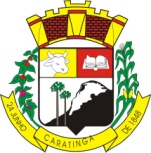 Prefeitura Municipal de CaratingaPrefeitura Municipal de CaratingaPrefeitura Municipal de CaratingaPrefeitura Municipal de CaratingaPrefeitura Municipal de CaratingaPrefeitura Municipal de CaratingaPrefeitura Municipal de CaratingaPrefeitura Municipal de CaratingaPrefeitura Municipal de CaratingaPrefeitura Municipal de CaratingaGUIA DE IDENTIFICAÇÃO – ITBIGUIA DE IDENTIFICAÇÃO – ITBIGUIA DE IDENTIFICAÇÃO – ITBIGUIA DE IDENTIFICAÇÃO – ITBIGUIA DE IDENTIFICAÇÃO – ITBIGUIA DE IDENTIFICAÇÃO – ITBIGUIA DE IDENTIFICAÇÃO – ITBIGUIA DE IDENTIFICAÇÃO – ITBIGUIA DE IDENTIFICAÇÃO – ITBIGUIA DE IDENTIFICAÇÃO – ITBIGUIA DE IDENTIFICAÇÃO – ITBIGUIA DE IDENTIFICAÇÃO – ITBIGUIA DE IDENTIFICAÇÃO – ITBIGUIA DE IDENTIFICAÇÃO – ITBIGUIA DE IDENTIFICAÇÃO – ITBIGUIA DE IDENTIFICAÇÃO – ITBIGUIA DE IDENTIFICAÇÃO – ITBIGUIA DE IDENTIFICAÇÃO – ITBIGUIA DE IDENTIFICAÇÃO – ITBIGUIA DE IDENTIFICAÇÃO – ITBIGUIA DE IDENTIFICAÇÃO – ITBIGUIA DE IDENTIFICAÇÃO – ITBIGUIA DE IDENTIFICAÇÃO – ITBIGUIA DE IDENTIFICAÇÃO – ITBIGUIA DE IDENTIFICAÇÃO – ITBIProtocolo nºProtocolo nºProtocolo nºProtocolo nºProtocolo nºPrefeitura Municipal de CaratingaPrefeitura Municipal de CaratingaPrefeitura Municipal de CaratingaPrefeitura Municipal de CaratingaPrefeitura Municipal de CaratingaPrefeitura Municipal de CaratingaPrefeitura Municipal de CaratingaPrefeitura Municipal de CaratingaPrefeitura Municipal de CaratingaPrefeitura Municipal de CaratingaGUIA DE IDENTIFICAÇÃO – ITBIGUIA DE IDENTIFICAÇÃO – ITBIGUIA DE IDENTIFICAÇÃO – ITBIGUIA DE IDENTIFICAÇÃO – ITBIGUIA DE IDENTIFICAÇÃO – ITBIGUIA DE IDENTIFICAÇÃO – ITBIGUIA DE IDENTIFICAÇÃO – ITBIGUIA DE IDENTIFICAÇÃO – ITBIGUIA DE IDENTIFICAÇÃO – ITBIGUIA DE IDENTIFICAÇÃO – ITBIGUIA DE IDENTIFICAÇÃO – ITBIGUIA DE IDENTIFICAÇÃO – ITBIGUIA DE IDENTIFICAÇÃO – ITBIGUIA DE IDENTIFICAÇÃO – ITBIGUIA DE IDENTIFICAÇÃO – ITBIGUIA DE IDENTIFICAÇÃO – ITBIGUIA DE IDENTIFICAÇÃO – ITBIGUIA DE IDENTIFICAÇÃO – ITBIGUIA DE IDENTIFICAÇÃO – ITBIGUIA DE IDENTIFICAÇÃO – ITBIGUIA DE IDENTIFICAÇÃO – ITBIGUIA DE IDENTIFICAÇÃO – ITBIGUIA DE IDENTIFICAÇÃO – ITBIGUIA DE IDENTIFICAÇÃO – ITBIGUIA DE IDENTIFICAÇÃO – ITBINome do Adquirente: Nome do Adquirente: Nome do Adquirente: Nome do Adquirente: Nome do Adquirente: Nome do Adquirente: Nome do Adquirente: Nome do Adquirente: Nome do Adquirente: Nome do Adquirente: Nome do Adquirente: Nome do Adquirente: Nome do Adquirente: Nome do Adquirente: Nome do Adquirente: Nome do Adquirente: Nome do Adquirente: Nome do Adquirente: Nome do Adquirente: Nome do Adquirente: Nome do Adquirente: Nome do Adquirente: Nome do Adquirente: Nome do Adquirente: Nome do Adquirente: Nome do Adquirente: Nome do Adquirente: Nome do Adquirente: Nome do Adquirente: Nome do Adquirente: Nome do Adquirente: Nome do Adquirente: Nome do Adquirente: Nome do Adquirente: Nome do Adquirente: Nome do Adquirente: Nome do Adquirente: Nome do Adquirente: Nome do Adquirente: Nome do Adquirente: Nome do Adquirente: Nome do Adquirente: Nome do Adquirente: Endereço :Endereço :Endereço :Endereço :Endereço :Endereço :Endereço :Endereço :Endereço :Endereço :Endereço :Endereço :Endereço :Endereço :Endereço :Endereço :Endereço :Endereço :Endereço :Endereço :Endereço :Endereço :Endereço :Endereço :Endereço :Endereço :Endereço :Endereço :Endereço :Endereço :Endereço :Endereço :Endereço :Endereço :Endereço :Endereço :Endereço :Endereço :Endereço :Endereço :Endereço :Endereço :Endereço :Município: Município: Município: Município: Município: Município: Município: Município: Município: Município: CGC ou CPF:CGC ou CPF:CGC ou CPF:CGC ou CPF:CGC ou CPF:CGC ou CPF:CGC ou CPF:CGC ou CPF:CGC ou CPF:Natureza da Transmissão:Natureza da Transmissão:Natureza da Transmissão:Natureza da Transmissão:Natureza da Transmissão:Natureza da Transmissão:Natureza da Transmissão:Natureza da Transmissão:Nome do Transmitente: Nome do Transmitente: Nome do Transmitente: Nome do Transmitente: Nome do Transmitente: Nome do Transmitente: Nome do Transmitente: Nome do Transmitente: Nome do Transmitente: Nome do Transmitente: Nome do Transmitente: Nome do Transmitente: Nome do Transmitente: Nome do Transmitente: Nome do Transmitente: Nome do Transmitente: Nome do Transmitente: Nome do Transmitente: Nome do Transmitente: Nome do Transmitente: Nome do Transmitente: Nome do Transmitente: Nome do Transmitente: Nome do Transmitente: Nome do Transmitente: Nome do Transmitente: Nome do Transmitente: Nome do Transmitente: Nome do Transmitente: Nome do Transmitente: Nome do Transmitente: Nome do Transmitente: Nome do Transmitente: Nome do Transmitente: Nome do Transmitente: Nome do Transmitente: Nome do Transmitente: Nome do Transmitente: Nome do Transmitente: Nome do Transmitente: Nome do Transmitente: Nome do Transmitente: Nome do Transmitente: CNPJ: CNPJ: CNPJ: CNPJ: CNPJ: CNPJ: CNPJ: CNPJ: CNPJ: Qualidade do Imóvel:Qualidade do Imóvel:Qualidade do Imóvel:Qualidade do Imóvel:Qualidade do Imóvel:Qualidade do Imóvel:OMBMBMBMBMBRPÁrea do Terreno:Área do Terreno:Área do Terreno:Área do Terreno:Área do Terreno:Área do Terreno:Área do Terreno:Área do Terreno:Área do Terreno:Área Construída:Área Construída:Área Construída:Área Construída:Área Construída:Área Construída:Área Construída:Área Construída:Área Construída:Área Construída:Área Construída:Área Construída:Área Construída:Área Construída:Localização – Identificação – Denominação Imóvel – Etc:Localização – Identificação – Denominação Imóvel – Etc:Localização – Identificação – Denominação Imóvel – Etc:Localização – Identificação – Denominação Imóvel – Etc:Localização – Identificação – Denominação Imóvel – Etc:Localização – Identificação – Denominação Imóvel – Etc:Localização – Identificação – Denominação Imóvel – Etc:Localização – Identificação – Denominação Imóvel – Etc:Localização – Identificação – Denominação Imóvel – Etc:Localização – Identificação – Denominação Imóvel – Etc:Localização – Identificação – Denominação Imóvel – Etc:Localização – Identificação – Denominação Imóvel – Etc:Localização – Identificação – Denominação Imóvel – Etc:Localização – Identificação – Denominação Imóvel – Etc:Localização – Identificação – Denominação Imóvel – Etc:Localização – Identificação – Denominação Imóvel – Etc:Localização – Identificação – Denominação Imóvel – Etc:Localização – Identificação – Denominação Imóvel – Etc:Localização – Identificação – Denominação Imóvel – Etc:Localização – Identificação – Denominação Imóvel – Etc:Localização – Identificação – Denominação Imóvel – Etc:Valor Declarado R$:Valor Declarado R$:Valor Declarado R$:Valor Declarado R$:Valor Declarado R$:Em:Em:Em:Em:Cartório onde se lavrará o instrumento: Cartório onde se lavrará o instrumento: Cartório onde se lavrará o instrumento: Cartório onde se lavrará o instrumento: Cartório onde se lavrará o instrumento: Cartório onde se lavrará o instrumento: Cartório onde se lavrará o instrumento: Cartório onde se lavrará o instrumento: Cartório onde se lavrará o instrumento: Cartório onde se lavrará o instrumento: Cartório onde se lavrará o instrumento: Cartório onde se lavrará o instrumento: Cartório onde se lavrará o instrumento: Cartório onde se lavrará o instrumento: Cartório onde se lavrará o instrumento: Cartório onde se lavrará o instrumento: Cartório onde se lavrará o instrumento: Cartório onde se lavrará o instrumento: Cartório onde se lavrará o instrumento: Cartório onde se lavrará o instrumento: Cartório onde se lavrará o instrumento: Cartório onde se lavrará o instrumento: Cartório onde se lavrará o instrumento: Cartório onde se lavrará o instrumento: Cartório onde se lavrará o instrumento: Cartório onde se lavrará o instrumento: Cartório onde se lavrará o instrumento: Cartório onde se lavrará o instrumento: Cartório onde se lavrará o instrumento: Cartório onde se lavrará o instrumento: Cartório onde se lavrará o instrumento: Cartório onde se lavrará o instrumento: Cartório onde se lavrará o instrumento: Cartório onde se lavrará o instrumento: Cartório onde se lavrará o instrumento: Cartório onde se lavrará o instrumento: Cartório onde se lavrará o instrumento: Cartório onde se lavrará o instrumento: Cartório onde se lavrará o instrumento: Cartório onde se lavrará o instrumento: Cartório onde se lavrará o instrumento: Cartório onde se lavrará o instrumento: Cartório onde se lavrará o instrumento: Observações: Observações: Observações: Observações: Observações: Observações: Observações: Observações: Observações: Observações: Observações: Observações: Observações: Observações: Observações: Observações: Observações: Observações: Observações: Observações: Observações: Observações: Observações: Observações: Observações: Observações: Observações: Observações: Observações: Observações: Observações: Observações: Observações: Observações: Observações: Observações: Observações: Observações: Observações: Observações: Observações: Observações: Observações: Local: Local: Local: Local: Local: Local: Local: Local: Local: Local: Local: Data: Data: Data: Data: Data: Data: Data: Data: Data: Data: Ass. do Informante: Ass. do Informante: Ass. do Informante: Ass. do Informante: Ass. do Informante: Ass. do Informante: Ass. do Informante: Ass. do Informante: Ass. do Informante: Ass. do Informante: Ass. do Informante: Ass. do Informante: Ass. do Informante: Ass. do Informante: Ass. do Informante: Ass. do Informante: Ass. do Informante: Ass. do Informante: Ass. do Informante: Ass. do Informante: Ass. do Informante: Ass. do Informante: Para uso da repartiçãoPara uso da repartiçãoPara uso da repartiçãoPara uso da repartiçãoPara uso da repartiçãoPara uso da repartiçãoPara uso da repartiçãoPara uso da repartiçãoPara uso da repartiçãoPara uso da repartiçãoPara uso da repartiçãoPara uso da repartiçãoPara uso da repartiçãoPara uso da repartiçãoPara uso da repartiçãoPara uso da repartiçãoPara uso da repartiçãoPara uso da repartiçãoPara uso da repartiçãoPara uso da repartiçãoPara uso da repartiçãoPara uso da repartiçãoPara uso da repartiçãoPara uso da repartiçãoPara uso da repartiçãoPara uso da repartiçãoPara uso da repartiçãoPara uso da repartiçãoPara uso da repartiçãoPara uso da repartiçãoPara uso da repartiçãoPara uso da repartiçãoPara uso da repartiçãoPara uso da repartiçãoPara uso da repartiçãoPara uso da repartiçãoPara uso da repartiçãoPara uso da repartiçãoPara uso da repartiçãoPara uso da repartiçãoPara uso da repartiçãoPara uso da repartiçãoPara uso da repartiçãoTerreno ou Lote:Terreno ou Lote:Terreno ou Lote:Terreno ou Lote:Terreno ou Lote:Terreno ou Lote:Terreno ou Lote:Terreno ou Lote:Terreno ou Lote:Benfeitoria:Benfeitoria:Benfeitoria:Benfeitoria:Benfeitoria:Benfeitoria:Benfeitoria:Benfeitoria:Benfeitoria:Benfeitoria:Construções:Construções:Valor da Avaliação:Valor da Avaliação:Valor da Avaliação:Valor da Avaliação:Valor da Avaliação:Valor da Avaliação:Valor da Avaliação:Valor da Avaliação:Valor da Avaliação:Valor da Avaliação:Repartição:Repartição:Repartição:Repartição:Repartição:Repartição:Repartição:Repartição:Repartição:Repartição:Data:Data:Data:Ass. do Avaliador:Ass. do Avaliador:Ass. do Avaliador:Ass. do Avaliador:Cargo:Cargo:Cargo:Cargo:Cargo:Informações para CertidãoInformações para CertidãoInformações para CertidãoInformações para CertidãoInformações para CertidãoInformações para CertidãoInformações para CertidãoInformações para CertidãoInformações para CertidãoInformações para CertidãoInformações para CertidãoInformações para CertidãoInformações para CertidãoInformações para CertidãoInformações para CertidãoInformações para CertidãoInformações para CertidãoInformações para CertidãoInformações para CertidãoInformações para CertidãoInformações para CertidãoInformações para CertidãoInformações para CertidãoInformações para CertidãoInformações para CertidãoInformações para CertidãoInformações para CertidãoInformações para CertidãoInformações para CertidãoInformações para CertidãoInformações para CertidãoInformações para CertidãoInformações para CertidãoInformações para CertidãoInformações para CertidãoInformações para CertidãoInformações para CertidãoInformações para CertidãoInformações para CertidãoInformações para CertidãoInformações para CertidãoInformações para CertidãoInformações para CertidãoSetores DiversosSetores DiversosSetores DiversosSetores DiversosSetores DiversosSetores DiversosSetores DiversosSetores DiversosSetores DiversosSetores DiversosSetores DiversosSetores DiversosSetores DiversosSetores DiversosSetores DiversosSetores DiversosSetores DiversosSetores DiversosSetores DiversosSetores DiversosSetores DiversosSetores DiversosSetores DiversosSetores DiversosSetores DiversosSetores DiversosSetores DiversosSetores DiversosSetores DiversosSetores DiversosSetores DiversosSetores DiversosSetores DiversosSetores DiversosSetores DiversosSetores DiversosSetores DiversosSetores DiversosSetores DiversosSetores DiversosSetores DiversosSetores DiversosSetores DiversosNada Consta - SRFNada Consta - SRFNada Consta - SRFNada Consta - SRFNada Consta - ISSNada Consta - ISSNada Consta - ISSNada Consta - ISSNada Consta - ISSNada Consta - ISSNada Consta - ISSNada Consta - ISSNada Consta – D. AtivaNada Consta – D. AtivaNada Consta – D. AtivaNada Consta – D. AtivaNada Consta – D. AtivaNada Consta – D. AtivaNada Consta – D. AtivaNada Consta – D. AtivaNada Consta – D. AtivaNada Consta – D. AtivaNada Consta – D. AtivaNada Consta – D. AtivaHá débito - Valor R$:Há débito - Valor R$:Há débito - Valor R$:Há débito - Valor R$:Há débito - Valor R$:Há débito - Valor R$:Há débito - Valor R$:CERTIDÃOCERTIDÃOCERTIDÃOCERTIDÃOCERTIDÃOCERTIDÃOCERTIDÃOCERTIDÃOCERTIDÃOCERTIDÃOCERTIDÃOCERTIDÃOCERTIDÃOCERTIDÃOCERTIDÃOCERTIDÃOCERTIDÃOCERTIDÃOCERTIDÃOCERTIDÃOCERTIDÃOCERTIDÃOCERTIDÃOCERTIDÃOCERTIDÃOCERTIDÃOCERTIDÃOCERTIDÃOCERTIDÃOCERTIDÃOCERTIDÃOCERTIDÃOCERTIDÃOCERTIDÃOCERTIDÃOCERTIDÃOCERTIDÃOCERTIDÃOCERTIDÃOCERTIDÃOCERTIDÃOCERTIDÃOCERTIDÃOCertifico que o contribuinte: Está quite com a Fazenda Municipal com referência ao imóvel objeto da presente transação.Certifico que o contribuinte: Está quite com a Fazenda Municipal com referência ao imóvel objeto da presente transação.Certifico que o contribuinte: Está quite com a Fazenda Municipal com referência ao imóvel objeto da presente transação.Certifico que o contribuinte: Está quite com a Fazenda Municipal com referência ao imóvel objeto da presente transação.Certifico que o contribuinte: Está quite com a Fazenda Municipal com referência ao imóvel objeto da presente transação.Certifico que o contribuinte: Está quite com a Fazenda Municipal com referência ao imóvel objeto da presente transação.Certifico que o contribuinte: Está quite com a Fazenda Municipal com referência ao imóvel objeto da presente transação.Certifico que o contribuinte: Está quite com a Fazenda Municipal com referência ao imóvel objeto da presente transação.Certifico que o contribuinte: Está quite com a Fazenda Municipal com referência ao imóvel objeto da presente transação.Certifico que o contribuinte: Está quite com a Fazenda Municipal com referência ao imóvel objeto da presente transação.Certifico que o contribuinte: Está quite com a Fazenda Municipal com referência ao imóvel objeto da presente transação.Certifico que o contribuinte: Está quite com a Fazenda Municipal com referência ao imóvel objeto da presente transação.Certifico que o contribuinte: Está quite com a Fazenda Municipal com referência ao imóvel objeto da presente transação.Certifico que o contribuinte: Está quite com a Fazenda Municipal com referência ao imóvel objeto da presente transação.Certifico que o contribuinte: Está quite com a Fazenda Municipal com referência ao imóvel objeto da presente transação.Certifico que o contribuinte: Está quite com a Fazenda Municipal com referência ao imóvel objeto da presente transação.Certifico que o contribuinte: Está quite com a Fazenda Municipal com referência ao imóvel objeto da presente transação.Certifico que o contribuinte: Está quite com a Fazenda Municipal com referência ao imóvel objeto da presente transação.Certifico que o contribuinte: Está quite com a Fazenda Municipal com referência ao imóvel objeto da presente transação.Certifico que o contribuinte: Está quite com a Fazenda Municipal com referência ao imóvel objeto da presente transação.Certifico que o contribuinte: Está quite com a Fazenda Municipal com referência ao imóvel objeto da presente transação.Certifico que o contribuinte: Está quite com a Fazenda Municipal com referência ao imóvel objeto da presente transação.Certifico que o contribuinte: Está quite com a Fazenda Municipal com referência ao imóvel objeto da presente transação.Certifico que o contribuinte: Está quite com a Fazenda Municipal com referência ao imóvel objeto da presente transação.Certifico que o contribuinte: Está quite com a Fazenda Municipal com referência ao imóvel objeto da presente transação.Certifico que o contribuinte: Está quite com a Fazenda Municipal com referência ao imóvel objeto da presente transação.Certifico que o contribuinte: Está quite com a Fazenda Municipal com referência ao imóvel objeto da presente transação.Certifico que o contribuinte: Está quite com a Fazenda Municipal com referência ao imóvel objeto da presente transação.Certifico que o contribuinte: Está quite com a Fazenda Municipal com referência ao imóvel objeto da presente transação.Certifico que o contribuinte: Está quite com a Fazenda Municipal com referência ao imóvel objeto da presente transação.Certifico que o contribuinte: Está quite com a Fazenda Municipal com referência ao imóvel objeto da presente transação.Certifico que o contribuinte: Está quite com a Fazenda Municipal com referência ao imóvel objeto da presente transação.Certifico que o contribuinte: Está quite com a Fazenda Municipal com referência ao imóvel objeto da presente transação.Certifico que o contribuinte: Está quite com a Fazenda Municipal com referência ao imóvel objeto da presente transação.Certifico que o contribuinte: Está quite com a Fazenda Municipal com referência ao imóvel objeto da presente transação.Certifico que o contribuinte: Está quite com a Fazenda Municipal com referência ao imóvel objeto da presente transação.Certifico que o contribuinte: Está quite com a Fazenda Municipal com referência ao imóvel objeto da presente transação.Certifico que o contribuinte: Está quite com a Fazenda Municipal com referência ao imóvel objeto da presente transação.Certifico que o contribuinte: Está quite com a Fazenda Municipal com referência ao imóvel objeto da presente transação.Certifico que o contribuinte: Está quite com a Fazenda Municipal com referência ao imóvel objeto da presente transação.Certifico que o contribuinte: Está quite com a Fazenda Municipal com referência ao imóvel objeto da presente transação.Certifico que o contribuinte: Está quite com a Fazenda Municipal com referência ao imóvel objeto da presente transação.Certifico que o contribuinte: Está quite com a Fazenda Municipal com referência ao imóvel objeto da presente transação.Local: Local: Local: Local: Local: Local: Local: Local: Local: Data:Data:Data:Data:Data:Data:ResponsávelResponsávelResponsávelResponsávelResponsávelResponsávelResponsávelResponsávelResponsávelResponsável